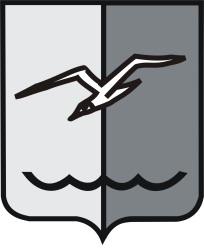 АДМИНИСТРАЦИЯ ГОРОДСКОГО ОКРУГА ЛОБНЯ
МОСКОВСКОЙ ОБЛАСТИЗАКЛЮЧЕНИЕ ПО РЕЗУЛЬТАТАМ ПУБЛИЧНЫХ СЛУШАНИЙПО ПРОЕКТУ ВНЕСЕНИЯ ИЗМЕНЕНИЙ В ГЕНЕРАЛЬНЫЙ ПЛАН ГОРОДСКОГО ОКРУГА ЛОБНЯ МОСКОВСКОЙ ОБЛАСТИ                                                                                                                16.01.2020Общие сведения о проекте, представленном на публичные слушания:Проект разработан в рамках государственной программы Московской области «Архитектура и градостроительство Подмосковья» на 2017-2024 годы, утвержденной постановлением Правительства Московской области от 25.10.2016 №791/39.Заказчик - Комитет по архитектуре и градостроительству Московской области.Разработчик - Государственное автономное учреждение Московской области «Научно-исследовательский и проектный институт градостроительства».Срок проведения публичных слушаний по проекту 35 календарных дней                         (с 13 декабря 2019 года по 16 января 2020 года).Информирование жителей городского округа Лобня о проведении публичных слушаний по проекту внесения изменений в генеральный план городского округа Лобня было организовано путем публикации:Постановления Главы городского округа Лобня от 03.12.2019 № 1719 «О проведении публичных слушаний по проекту внесения изменений в генеральный план городского округа Лобня Московской области» в еженедельной городской газете «Лобня» №49 (1319) от 06.12.2019г. и на официальном сайте городского округа Лобня в сети «Интернет» - www.лобня.рф.На основании Градостроительного кодекса РФ, а также положения «Об организации и проведении публичных слушаний по вопросам градостроительной деятельности на территории городского округа Лобня Московской области», утвержденного решением Совета депутатов города Лобня от 22.05.2018 №86/28, для обеспечения всем заинтересованным лицам, проживающим или зарегистрированным на территории городского округа Лобня, равных возможностей для получения информации о содержании проекта внесения изменений в генеральный план городского округа Лобня, территория городского округа Лобня была разделена на 5 частей, для каждой из которой были проведены открытые заседания публичных слушаний:- 17 декабря 2019 года в 13 часов 00 минут по адресу: Московская область, г. Лобня, ул. Ленина, д.21, здание Администрации городского округа Лобня, для микрорайонов: «Депо», «№3», «Восточный»; - 17 декабря 2019 года в 17 часов 00 минут по адресу: Московская область, г. Лобня, ул. Ленина, д.21, здание Администрации городского округа Лобня, для микрорайонов: «Москвич», «Катюшки», «Букино»;- 18 декабря 2019 года в 13 часов 00 минут по адресу: Московская область, г. Лобня, ул. Спортивная, д.4, здание Дома культуры «Красная Поляна», для микрорайона «Красная Поляна»;- 18 декабря 2019 года в 17 часов 00 минут по адресу: Московская область, г. Лобня, Научный городок, д.1Б, здание Дома культуры «Луговая», для Научного городка и микрорайона «Луговая».- 19 декабря 2019 года в 17 часов 00 минут по адресу: Московская область, г. Лобня, ул. Ленина, д.21, здание Администрации городского округа Лобня, для микрорайонов:  «Центральный», «№4», «Южный»;Материалы проекта внесения изменений в генеральный план городского округа Лобня размещены на официальном сайте городского округа Лобня в сети «Интернет» - www.лобня.рф.Экспозиция демонстрационных материалов для жителей городского округа Лобня была организована в здании Администрации городского округа Лобня по адресу: Московская область, город Лобня, улица Ленина, 21, вестибюль. Время работы экспозиции: с 13 декабря 2019 года по 16 января 2020 года, понедельник-пятница с 09:00 до 18:00 часов (кроме выходных и праздничных дней). Организация приема заявок на выступление, а также предложений и замечаний, касающихся проекта внесения изменений в генеральный план, проводилась с 13 декабря 2019 года по 10 января 2020 года:- в интерактивной форме заполнения заявления на Портале государственных и муниципальных услуг Московской области (РПГУ);- путем личного обращения по адресу: Московская область, город Лобня, ул. Ленина д.21, кабинет № 304. Время приема: по рабочим дням с понедельника по четверг с 09:00 до 18:00, пятница с 9:00 до 16:45, перерыв с 13:00 до 14:00;- почтовыми отправлениями.Сведения о протоколе публичных слушанийПротокол от 16.01.2020 №1 публичных слушаний по проекту внесения изменений в генеральный план городского округа Лобня Московской области.Сведения о количестве зарегистрированных участников публичных слушаний: 184 человека;Замечания и предложения участников публичных слушанийВ период с 13 декабря 2019 года по 10 января 2020 года зарегистрировано                     129 письменных обращений с предложениями и замечаниями по проекту внесения изменений в генеральный план, а также заявок на выступление на открытых заседаниях публичных слушаниях.В результате анализа поступивших предложений и замечаний по проекту внесения изменений в генеральный план в ходе проведения публичных слушаний сформирован обобщенный список:  Предложения и замечания, поступившие в оргкомитет в период проведения публичных слушаний, не имеющие непосредственного отношения к вопросу внесения изменений в генеральный план городского округа Лобня, будут направлены по принадлежности в уполномоченные органы исполнительной власти Московской области для рассмотрения по существу.Заключение по результатам публичных слушаний по рассмотрению проекта внесения изменений в генеральный план городского округа ЛобняПроцедура проведения публичных слушаний соблюдена и соответствует требованиям действующего законодательства РФ, Московской области и городского округа Лобня.Публичные слушания по рассмотрению проекта внесения изменений в генеральный план городского округа Лобня Московской области признаны состоявшимися.Направить в Комитет по архитектуре и градостроительству Московской области протокол публичных слушаний с приложением поступивших обращений с предложениями и замечаниями и заключение о результатах публичных слушаний по рассмотрению проекта внесения изменений в генеральный план городского округа Лобня.Опубликовать настоящее заключение по результатам публичных слушаний в еженедельной городской газете «Лобня» и на официальном сайте городского округа Лобня в сети «Интернет» - www.лобня.рф.                                                                                                              Председатель оргкомитета№ п/пПредложения и замечания участников публичных слушанийВыводы1Установить зону санитарных разрывов (а именно, не установлена седьмая подзона приаэродромной территории аэропорта Шереметьево после введения в эксплуатацию ВПП-3). В связи с этим не предоставляется полностью достоверная информация о том, в каких условиях предстоит проживать и осуществлять намеченное ранее строительство социальных и жилых объектов.Рекомендовать разработчику проекта (ГАУ НИиПИ МО) учесть данное предложение2Замечания к карте планируемого размещения объектов местного значения. На представленных материалах территория земельного участка ООО "Виртген-Интернациональ-Сервис" с КН 50:41:0020105:92 обозначена как зона П (производственная зона), в то время как  виды разрешенного использования для данного участка (на основании постановления Главы          г. Лобня №759 от 01.06.2018) следующие: объекты торговли - коммунальное обслуживание, магазины, выставочно-ярмарочная деятельность, производственная деятельность, земельные участки общего пользования, обслуживание автотранспорта, рынки, т.е. частично относящиеся к зоне О (многофункциональная общественно-деловая зона), что может повлечь исключение части видов разрешенного использования в случае утверждения публичных слушаний по проекту внесения изменений в генеральный план городского округа Лобня.    Рекомендовать разработчику проекта (ГАУ НИиПИ МО) для рассмотрения предложения3Трансформаторная подстанция на земельном участке с КН 50:41:0020105:92 отображена как планируемая к размещению, в то время как она построена и введена в эксплуатацию с 2013г. Отображена линия электропередач, прорисованная в сторону несуществующей (планируемой к размещению) на территории ООО "Авангард" подстанции. Данная кабельная линия является несогласованной. Рекомендовать разработчику проекта (ГАУ НИиПИ МО) для рассмотрения предложения4На территории земельного участка ООО "Виртген-Интернациональ-Сервис" с КН 50:41:0020105:92 отображена магистральная улица районного значения. Объект отображен на карте планируемого развития транспортной инфраструктуры неправильно, проходящим через центральную часть участка, в то время как согласно Схеме транспортного обслуживания и проекту установления красных линий, утвержденной в 2010 (постановление Главы г. Лобня №1447 от 09.09.10), трасса проходит по границе                   ООО "Виртген-Интернациональ-Сервис" и ООО "Авангард". Рекомендовать разработчику проекта (ГАУ НИиПИ МО) для рассмотрения предложения5На карте планируемого развития инженерных коммуникаций и сооружений местного значения отображены несуществующие и несогласованные с руководством ООО "Виртген-Интернациональ-Сервис" инженерные сети: водопроводные сети, распределительные газопроводы высокого давления. Рекомендовать разработчику проекта (ГАУ НИиПИ МО) для рассмотрения предложения6Неверно отображено окончание улицы Садовая. По факту она представляет прямую линию, упирающуюся в тупик, окруженный земельными участками. Убрать дорогу с участка №520 с КН 50:41:0040116:520 площадью 3000 кв.м. по адресу: г. Лобня, мкр. Луговая, ул. Садовая, 16А, собственником которого является Соловьева М.А.Рекомендовать разработчику проекта (ГАУ НИиПИ МО) учесть данное предложение7Отобразить Зоны с особыми условиями использования территорий (Зоны санитарных разрывов в районе аэропорта "Шереметьево" с учетом взлетно-посадочной полосы-3 (ВПП-3)) в соответствии с  ФЗ-135 «О внесении изменений в отдельные законодательные акты Российской Федерации в части совершенствования порядка установления и использования приаэродромной территории и санитарно-защитной зоны».Рекомендовать разработчику проекта (ГАУ НИиПИ МО) для рассмотрения предложения8Внести изменения в Генеральный план, а также в Правила землепользования и застройки территории (части территории) городского округа Лобня и учесть документацию по планировке территории по улицам Краснополянское шоссе-Краснополянский тупик города Лобня Московской области (производственно-складской комплекс) 1,24450 га, утвержденную постановлением Руководителя Администрации г. Лобня от 25.12.2014 №2230 в полном объеме с отнесением земельного участка S=2045,0 кв.м. для стоянки большегрузных автомобилей к коммунальной зоне (Зона - К) и установить зону комплексного и устойчивого развития территории (КУРТ-8) с учетом данного земельного участка, с площадными параметрами 1,24450 га.Рекомендовать разработчику проекта (ГАУ НИиПИ МО) для учета предложения9Исключить из зоны Ж-2 земельные участки с кадастровыми номерами 50:41:0020502:11, площадью 896 кв.м; 50:41:0020502:12, площадью 907 кв.м; 50:41:0020502:113, площадью 688 кв. м; 50:41:0020502:114, площадью 800 кв.м, с категорией земель - земли населенных пунктов, разрешенный вид использования - магазины, находящиеся на праве собственности и включить данные земельные участки в функциональную зону О-1. Указанные участки будут объединены (общая площадь составит 3291 кв.м.), что даст возможность комплексного освоения территории и строительства современного торгово-делового центра, включающего в себя "Современный фитнес-центр с бассейном", "Игровой детский центр" с футбольно-баскетбольной площадкой и зоной для самых маленьких, многопрофильный "Медицинский центр".Рекомендовать разработчику проекта (ГАУ НИиПИ МО) для рассмотрения предложения10Добавить во все документы проекта внесения изменений в генеральный план возможность размещения в территориальной зоне О-1 (земельный участок 50:12:0000000:58203) объектов складского назначения и логистики и изложить формулировку назначения многофункциональной общественно-деловой зоны (О-1) в следующей редакции: «Территория зоны О-1 предназначена для размещения:- объектов делового, финансового назначения, оптовой и розничной торговли, общественного питания, бытового обслуживания, амбулаторного ветеринарного обслуживания, культурного развития, религиозного использования, гостиничного назначения;- объектов транспортной инфраструктуры (стоянок автомобильного транспорта);- объектов коммунального и производственного назначения;- объектов складского назначения и логистики;- озеленённых территорий общего использования.Рекомендовать разработчику проекта (ГАУ НИиПИ МО) проработать предложение в соответствии с действующим законодательством с целью учета предложения, рассмотреть возможность установить для этого участка зону О1-111В соответствии с Градостроительным кодексом РФ границы территориальных зон должны отвечать требованию принадлежности каждого земельного участка только к одной территориальной зоне. В нарушение указанного требования законодательства, проектом внесения изменений в генеральный план предлагается установить две территориальные зоны в границах земельного участка с КН 50:12:0050101:22.
Учитывая, что территория земельного участка используется членами СНТ «Катюшки», в целях недопущения роста социальной напряженности, установить территориальную зону СХ-2 на всю территорию земельного участка с КН 50:12:0050101:22.Рекомендовать разработчику проекта (ГАУ НИиПИ МО) для рассмотрения предложения12Исключить из проекта санитарно-защитную зону предприятий на территории земельных участков для комплексного и устойчивого развития КУРТ-18.Рекомендовать разработчику проекта (ГАУ НИиПИ МО) для рассмотрения предложения13Отложить внесение в СТП транспортного обслуживания Московской области объекта "Южный обход г.о. Лобня".Рекомендовать разработчику проекта (ГАУ НИиПИ МО) для рассмотрения предложения14В проекте отсутствуют меры защиты от сверхнормативного шумового воздействия от всех видов транспорта.Рекомендовать разработчику проекта (ГАУ НИиПИ МО) учесть данное предложение15Включить в проект строительство в 1-ю очередь дорогу-съезд от Северного обхода в микрорайон Восточный до переезда через ж/д пути на ул. Киево для возможности его транспортного обслуживания.Рекомендовать разработчику проекта (ГАУ НИиПИ МО) для рассмотрения предложения16Исключить из проекта в карте транспортной инфраструктуры расширение и реконструкцию ул. Вокзальная и ул. Горького и в части ее прохождения в охранной зоне Памятника природы оз. Киево.Рекомендовать разработчику проекта (ГАУ НИиПИ МО) для рассмотрения предложения17В текстовых материалах проекта есть информация о планируемом путепроводе на планируемой улице от ул. Калинина до ул. Вокзальной через магистральные пути Савеловского направления МЖД:( Табл.2.2.3), однако его графическое изображение на картах отсутствует. Обозначить местонахождение планируемого путепровода Южного обхода г. Лобня.Рекомендовать разработчику проекта (ГАУ НИиПИ МО) для рассмотрения предложения18В связи с планируемым закрытием переезда на ул. Батарейной, определить в проекте площадку для размещения пожарного депо в микрорайоне Восточный.Рекомендовать разработчику проекта (ГАУ НИиПИ МО) для рассмотрения предложения19Включить в проект схему прокладки сети канализации на улицах: Коммунистической, Запрудной, Киево. Обозначить графическим способом расположение канализационных сетей на улицах, прилегающих к озеру Киево.Рекомендовать разработчику проекта (ГАУ НИиПИ МО) для рассмотрения предложения20Исключить автомобильную дорогу "Южный обход г.о. Лобня" из генерального плана.Рекомендовать разработчику проекта (ГАУ НИиПИ МО) для рассмотрения предложения21Обозначить водоохранную зону, прибрежно-защитную полосу оз. Киево на картах: 1_5 Карта ЗОУИТ в границах муниципального образования, 11_2 Карта существующих и планируемых ООПТ, ЗСО источников питьевого водоснабжения, водоохранных зон, прибрежно-защитных полос водных объектов.Рекомендовать разработчику проекта (ГАУ НИиПИ МО) проработать предложение в соответствии с действующим законодательством с целью учета предложения22Обозначить зону озера Киево как зону акватории, убрав с нее символ Р-1, нанести символ Р-1 на соответствующую ему зону.Рекомендовать разработчику проекта (ГАУ НИиПИ МО) проработать предложение в соответствии с действующим законодательством с целью учета предложения23Исключить часть ул. Вокзальной от ж/д станции Лобня до переезда на ул. Киево, расположенную в охранной зоне памятника природы "Озеро Киево и его котловина" из проекта реконструкции с усилением интенсивности движения по данной территории, не включая ее в СТП ТО МО и не меняя ее статус как улицы местного значения.Рекомендовать разработчику проекта (ГАУ НИиПИ МО) проработать предложение в соответствии с действующим законодательством24Индустриальный парк площадью 36,31 га на земельном участке с кадастровым номером 50:12:0000000:58203 не отражен на карте планируемого размещения объектов.Рекомендовать разработчику проекта (ГАУ НИиПИ МО) для рассмотрения предложения25Индустриальный парк представлен в составе объектов производственного назначения (Том II "Охрана окружающей среды" табл. 2.3.2). Однако, на картах данный земельный участок отображен с обозначением О-1 "Многофункциональная общественно-деловая зона", которая не предусматривает размещения в ее границах какого-либо производства. В связи с чем размещение производства на данном участке невозможно.Рекомендовать разработчику проекта (ГАУ НИиПИ МО) для рассмотрения предложения26Функциональное зонирование индустриального парка как многофункциональная общественно-деловая зона О-1 не соответствует ст.35 Градостроительного кодекса РФ и ст. 85 Земельного кодекса РФ. (Запрещается размещать опасные производственные объекты, а также необходимо устанавливать санитарно-защитные зоны).Рекомендовать разработчику проекта (ГАУ НИиПИ МО) для рассмотрения предложения27В текстовой части Тома 1 "Планировочная и инженерно-транспортная организация территории. Социально-экономическое обоснование" в таблице 2.5.1 "Баланс функциональных зон г.о. Лобня" производственная зона (П) планируемая для размещения отсутствует.Рекомендовать разработчику проекта (ГАУ НИиПИ МО) для рассмотрения предложения28Для планируемой многофункциональной общественно-деловой зоны О-1, площадью 46,98 га (том 1 приложение 1 "Перечень включаемых и исключаемых из границ города Лобня земельных участков, с указанием земель к которым планируется отнести эти земельные участки"), отраженной на карте планируемого размещения объектов отсутствуют сведения о расчетных расходах потребляемого тепла, электрической нагрузки и т.д. При этом расчетные значения этих показателей для индустриального парка приведены.Рекомендовать разработчику проекта (ГАУ НИиПИ МО) для рассмотрения предложения29В текстовой части Тома 1 "Планировочная и инженерно-транспортная организация территории. Социально-экономическое обоснование" в таблице 2.5.1 "Баланс функциональных зон г.о. Лобня" планируемая функциональная зона О-1 составляет 2,24 га (должна быть не менее 46,98), что не соответствует площади зоны, представленной карте планируемого размещения объектов.Рекомендовать разработчику проекта (ГАУ НИиПИ МО) для рассмотрения предложения30Южный обход г. Лобня, предполагающий объезд его территории с юга, выполнен частично, прерываясь у планируемого путепровода через ж/д пути Савеловского направления. Информация о планируемом месте расположения путепровода, увязка с проектом МЦД 1 и ТПУ ж/д ст. Лобня полностью отсутствуют. Проект Южного обхода в представленном виде не реализует цели обхода города с юга, т.к. не обходит с юга территорию микрорайона Восточный, а предполагает сквозной проезд автотранспорта через его существующую индивидуальную застройку по улицам Вокзальная и Горького.Рекомендовать разработчику проекта (ГАУ НИиПИ МО) для рассмотрения предложения31Планировать Южный обход г. Лобня в обход территории микрорайона Восточный, жилых домов, детских площадок и лесного массива.Рекомендовать разработчику проекта (ГАУ НИиПИ МО) для рассмотрения предложения32Учесть при планировании транспортной инфраструктуры ЗОУИТ-охранную зону ООПТ "Озеро Киево и его котловина".Рекомендовать разработчику проекта (ГАУ НИиПИ МО) для рассмотрения предложения33Исключить магистральную улицу районного значения нового направления (Южный обход) от пересечения ул. Ленина и Краснополянского проезда до ул. Вокзальная, поскольку магистраль проходит по землям Гослесфонда.Рекомендовать разработчику проекта (ГАУ НИиПИ МО) для рассмотрения предложения34Реконструировать ул. Горького до ее пересечения с ул. Победы и связать ул. Офицерскую с ул. Победы проездом по ул.Горького (мкр.Луговая).Рекомендовать разработчику проекта (ГАУ НИиПИ МО) для рассмотрения предложения35Организовать особо охраняемую природную территорию "Пойма реки Учи".Рекомендовать разработчику проекта (ГАУ НИиПИ МО) для рассмотрения предложения36Дать пояснения обозначенным очистным сооружениям поверхностного стока, расположенным на пересечении ул. Зеленая и ул. Горького, находящиеся в частной форме собственности. Для чего они предназначаются, т.к. поверхностные стоки (кроме стоков по канаве вдоль ул. Зеленая) отсутствуют.Рекомендовать разработчику проекта (ГАУ НИиПИ МО) для рассмотрения предложения37Исключить описание режима охранной зоны ООПТ федерального значения «Озеро Киево и его котловина» со ссылкой на паспорт объекта.Рекомендовать разработчику проекта (ГАУ НИиПИ МО) для рассмотрения предложения38Привести описание режима охранной зоны ООПТ федерального значения «Озеро Киево и его котловина» в соответствие с п. 1 ст. 27 Федерального закона от 14 марта 1995 №33-ФЗ "Об особо охраняемых природных территориях».Рекомендовать разработчику проекта (ГАУ НИиПИ МО) для рассмотрения предложения39Отменить создание зоны территории планируемой для проектирования развязки на территории мкр. Восточный г. Лобня.Рекомендовать разработчику проекта (ГАУ НИиПИ МО) для рассмотрения предложения40Предусмотреть в генеральном плане строительство яслей или детских садов с обязательным наличием ясельных групп, в рамках исполнения поручения Президента РФ по ликвидации очередей в ясли и создания условий дошкольного образования для детей в возрасте от 1,5 до 3 лет. Рекомендовать разработчику проекта (ГАУ НИиПИ МО) проработать предложение в соответствии с действующим законодательством с целью учета предложения41Рассмотреть возможность размещения в г.о. Лобня родильного дома или
родильного отделения. Рекомендовать разработчику проекта (ГАУ НИиПИ МО) для рассмотрения предложения42Исключить автомобильную дорогу Южный обход г. Лобня из границ города, так как ее размещение по южной границе города, в границах жилой застройки в сложившихся условиях превышения шума, недопустимо. Кроме того, придорожная полоса данной автомобильной дороги согласно карте зон с особыми условиями использования территории попадает на жилые дома по улице Окружная. При этом согласно ст. 26 Федерального закона от 08.11.2007 N 257-ФЗ придорожные полосы для автомобильных дорог, расположенных в границах населенных пунктов, придорожные полосы не устанавливаются. Рекомендовать разработчику проекта (ГАУ НИиПИ МО) для рассмотрения предложения43Указать на карте границы планируемого к размещению линейного объектафедерального значения п.123 СТП в области федерального транспорта (в частитрубопроводного транспорта) " Кольцевой магистральный нефтепродуктопровод вокругг. Москвы. Строительство узлов регулирования давления на приеме самолетноготоплива в аэропорту Шереметьево.(*Информация об этом объекте представлена в Томе 1 на стр.29). Рекомендовать разработчику проекта (ГАУ НИиПИ МО) для рассмотрения предложения44В описании районов и микрорайонов в Томе 1 на стр.57 отсутствует
микрорайон «Букино». Исправить. Рекомендовать разработчику проекта (ГАУ НИиПИ МО) учесть данное предложение45В Томе 1 в разделе Образование и дошкольное воспитание есть ссылка на
таблицу 7.5.2. Такая таблица отсутствует. Привести в соответствие. Рекомендовать разработчику проекта (ГАУ НИиПИ МО) учесть данное предложение46Согласно информации Тома 1 раздела "Образование и дошкольное
воспитание. Дошкольные образовательные учреждения", что на территории г.о. Лобня планируется реконструкция 15 существующих детских садов. Прошу предоставить информацию о том учтены ли требования СанПин к нормативу площади территории для прогулок на одного ребенка и не приведет ли это к нарушению требований к планировочной организации территории детских дошкольных учреждений и ухудшению условий для детей.Рекомендовать разработчику проекта (ГАУ НИиПИ МО) для рассмотрения предложения47В таблице 2.2.3 Тома "Положения о территориальном планировании" (стр.48)в составе объектов транспортной инфраструктуры местного значения имеется такойобъект «Планируемая улица от планируемой магистральной улицы общегородскогозначения до планируемой автомобильной дороги «Подъезд к г. Лобня», а также«Путепровод на планируемой улице от планируемой магистральной улицыобщегородского значения до планируемой автомобильной дороги «Подъезд к г. Лобня».Как можно понять, что это за улица, где она будет расположена. Прошу предоставитькарту с отображением этих объектов. И указать в обозначениях на картах данныйобъект. Рекомендовать разработчику проекта (ГАУ НИиПИ МО) для рассмотрения предложения48Исключить выделенные ниже на рисунке планируемые объекты из зоны Р-3
и из зоны сверхнормативного авиационного шума (из границ проекции на землю воздушных подходов к ВПП-3 аэропорта Шереметьево) (Рисунок в обращении №88-ГП/2019).Рекомендовать разработчику проекта (ГАУ НИиПИ МО) для рассмотрения предложения49 В составе планируемых мероприятий по охране окружающей среды имеется пункт 13 (стр.61 Положения о территориальном планировании) "Предусмотренное проектом формирование системы зелёных насаждений общего пользования поможет существенно оптимизировать городскую обстановку по условиям шума и загазованности и сформировать ландшафтный облик г. Лобни, отвечающий эстетическим и санитарно-гигиеническим требованиям". Прошу предоставить конкретные мероприятия по формированию системы зеленых насаждений общего пользования, которые обеспечат осуществление оптимизации городской обстановки по условиям шума и загазованности и формирование ландшафтного облика г. Лобни, отвечающего эстетическим и
санитарно-гигиеническим требованиям. Так как исходя из текста самого генплана (Тома 2 "Охрана окружающей среды" в частности) даже с учетом планируемых мероприятий сохранится дефицит озелененных территорий общего пользования на расчетный срок в 123,2 га (при этом в таблице указано 126,26 га, а далее по тексту 49,4 га). Рекомендовать разработчику проекта (ГАУ НИиПИ МО) учесть данное предложение50Предусмотреть дополнительное озеленение территории, так как в городском округе Лобня нехватка зеленых насаждений. Рекомендовать разработчику проекта (ГАУ НИиПИ МО) для рассмотрения предложения51 В таблице 3.3.4. Тома 1. "Планировочная и инженерно-транспортная
организация территории. Социально-экономическое обоснование" по пункту 6 указано "Раздаточные пункты молочной кухни" размещение нового строительства во встроенно-пристроенных помещениях жилых домов во всех микрорайонах города. Однако с 1 января 2020 молочные кухни на территории г.о. Лобня и всей Московской области отменены (обеспечение питанием заменена на денежную компенсацию). Прошу или откорректировать информацию в генеральном плане или предоставить информацию о необходимости размещения молочной кухни. Рекомендовать разработчику проекта (ГАУ НИиПИ МО) для рассмотрения предложения52 Указать адреса и отобразить на карте, где будут расположены 2 вертолетные площадки, предусмотренные проектом внесения изменений в генеральный план. Рекомендовать разработчику проекта (ГАУ НИиПИ МО) для учета предложения53 В таблице 4.2.1.3.1 Тома 1. "Планировочная и инженерно-транспортная
организация территории. Социально-экономическое обоснование" указано, что для автомобильной дороги А-104 «Москва - Дмитров – Дубна» - «Хлебниково – Рогачево» (северный обход г. Лобни) планируемая ширина зоны планируемого размещения линейных объектов автомобильного транспорта составляет 400 м. Это ошибочно указано? Необходимо исправить. Рекомендовать разработчику проекта (ГАУ НИиПИ МО) для рассмотрения предложения54Нанести на карту ЗОУИТ утвержденные санитарно-защитные зоны действующих и планируемых промышленных объектов г.о. Лобня. Рекомендовать разработчику проекта (ГАУ НИиПИ МО) проработать предложение в соответствии с действующим законодательством с целью учета предложения55Отобразить информацию об уровне физического воздействия от авиационного транспорта на безопасность окружающей среды (атмосферный воздух, шум, электромагнитные поля (ЭМП), вибрация, инфразвук и др.).Рекомендовать разработчику проекта (ГАУ НИиПИ МО) для рассмотрения предложения56 Включить в проект информацию о воздействии авиационного шума в зоне
"Г" и связанных с ней планировочных ограничений, а также раздел "Защита от шума": - с указанием перечня и обоснования конкретных мероприятий по защите от шума, вызванного воздушным транспортом, зданий и непосредственно прилегающих к ним территорий, с предоставлением расчетов ожидаемых уровней шума от воздушного транспорта у фасадов жилых, общественных зданий и на площадках отдыха, - с приложением карт шумовых зон. Рекомендовать разработчику проекта (ГАУ НИиПИ МО) проработать предложение в соответствии с действующим законодательством с целью учета предложения57Исключить размещение индустриального парка из проекта генерального
плана, так как это противоречит назначению функциональному зонированию территории.Рекомендовать разработчику проекта (ГАУ НИиПИ МО) обосновать размещение индустриального парка в соответствующей зоне58 Скорректировать карту "I_2 карта существующего использования территории в границах муниципального образования". Данная карта выполнена на старой картографической основе, а именно не показана существующая жилая застройка в мкр. Южный, улица Окружная (на месте домов представлена ДКР и болото). Рекомендовать разработчику проекта (ГАУ НИиПИ МО) для рассмотрения предложения59 Нанести на карту "I_5 карта зон с особыми условиями использованиятерритории" границы водоохранной зоны (50 м) и прибрежной защитной полосы (50м) озера Киово. Рекомендовать разработчику проекта (ГАУ НИиПИ МО) проработать предложение в соответствии с действующим законодательством с целью учета предложения60Привести весь документ "проект внесения изменений в генеральный план
г.о. Лобня" в надлежащий вид с устранением орфографических ошибок, нумерации таблиц, дублирования текста и проч. Также на картах в условных обозначениях представлены не все значки, в том числе планируемые. В некоторых местах значки "наслаиваются" друг на друга, делая карту плохо читаемой. Рекомендовать разработчику проекта (ГАУ НИиПИ МО) учесть данное предложение61Убрать из Генплана путепровод через железную дорогу в микрорайоне Луговая. Закрыть переезд в Луговой. Улица Центральная будет заканчиваться у существующего сейчас переезда. Планируемый путепровод не нужен, т.к. будет построен "Северный обход г.Лобня".Рекомендовать разработчику проекта (ГАУ НИиПИ МО) для рассмотрения предложения в соответствии с действующим законодательством 62Отсутствует информация пересечения Южного обхода с ж/д путями, улицы в Южной части города запроектированы в непосредственной близости от жилой застройки, находящейся в зоне сверхнормативного шумового воздействия под линией снижения самолетов МАШ, а также близости с железной дорогой. В этой части Проект неинформативен, не обоснован и недоработан.Рекомендовать разработчику проекта (ГАУ НИиПИ МО) для рассмотрения предложения в соответствии с действующим законодательством 63Указать какая из 4 представленных карт функциональных зон включена в утверждаемую часть. В одной из карт функциональных зон- по загрузке ((575В2ААВ) Актуальная версия ДТП) все обозначения функциональных зон сдвинуты в сторону относительно правильного места, в результате возникли несоответствия, необходима коррекция. Необходимо переместить обозначение Р1 с акватории оз. Киево на расположенную вокруг него зону зеленого цвета Р, обозначить акваторию водного объекта В.Рекомендовать разработчику проекта (ГАУ НИиПИ МО) для рассмотрения предложения64Пояснительная записка в части размещения объектов местного значения и развития транспортной инфраструктуры, вследствие включения неактуальной информации, наличия разночтений и противоречий, не несет достоверной информации. Необходимо конкретизировать и детализировать информацию относительно расположения следующих объектов транспортной инфраструктуры (либо их частей): в табл.2.2.3 Объекты транспортной инфраструктуры местного значения: №2 Планируемая улица от планируемой улицы общегородского значения до планируемой автомобильной дороги "Подъезд к г. Лобня" С 2.30км 4 полосы.  Транспортные инженерные сооружения на улицах и дорогах местного значения:№2 Путепровод на планируемой улице от планируемой магистральной улицы общегородского значения.Рекомендовать разработчику проекта (ГАУ НИиПИ МО) для рассмотрения предложения65На стр.202: Новая магистральная улица районного значения в 2 полосы от пересечения ул. Ленина и Краснополянского проезда до ул. Вокзальной. На пересечении с ж/д путями предусмотрен путепровод. Проектом внесения изменений путепровод не предусмотрен. В таблицах не указаны конкретные участки реконструкции: автодорога "Хлебниково-Рогачево" Р 1,12км 6 полос МУ (6,8км общей протяженностью); ул. Вокзальная Р 0,48км 2 полосы ЖУ (1,347км общей протяженностью).Рекомендовать разработчику проекта (ГАУ НИиПИ МО) для рассмотрения предложения66Необходимо исключить противоречия между утвержденной СТП ТО МО и материалами планирования транспортной инфраструктуры г.о. Лобня, утвержденной 25.03.2016 №230/8 и актуализированной, утвержденной 25.12.2019 №1037/45.Рекомендовать разработчику проекта (ГАУ НИиПИ МО) для рассмотрения предложения67Согласно последней утвержденной схеме СТП ТО МО, при пересечении автодороги регионального значения "Хлебниково-Рогачево" с магистральными линиями Савеловского направления МЖД планируется закрытие переезда, однако, в текстовой части Проекта присутствует информация о строительстве двух мостовых сооружений: путепровода №220118 и пешеходного перехода ( на картах также нанесено 2 разных знака).Рекомендовать разработчику проекта (ГАУ НИиПИ МО) для рассмотрения предложения68В текстовой части неоднократно приводится информация о реализации "ППТ для размещения линейного объекта капитального строительства автомобильной дороги "Северный обход г. Лобня"", утвержденного Постановлением Правительства МО 21.02.2014 №79/4, которым предусмотрено размещение путепровода на пересечении ее с магистральными путями Савеловского направления МЖД (стр. 3,4 ППТ). Проектом в текстовой части неоднократно приводятся данные о запланированном к строительству путепроводе для "пересечения в разных уровнях ж/д полотна на перегоне Лобня-Катуар км29 МЖД" в рамках реализации вышеуказанного ППТ Северного обхода г. Лобня. Однако, на картах СТП ТО МО прошлой и актуальной редакции не отображено размещение какого-либо мостового сооружения в месте пересечения Северного обхода г. Лобня с железнодорожной магистралью.  Привести материалы Проекта в соответствие с СТП ТО МО, увязать Проект с ППТ МЦД-1.Рекомендовать разработчику проекта (ГАУ НИиПИ МО) для рассмотрения предложения69В проекте включены мероприятия по реализации ППТ ТПУ "Лобня", утвержденного Постановление Правительства МО от 20.06.2016 №475/20 "Об утверждении ППТ для строительства ТПУ "Лобня" в г.о. Лобня Московской области". По СТП в области федерального транспорта от 19.03.2013 №384-Р приводится информация о строительстве 3 и 4 главных путей Савеловского направления МЖД в рамках землеотвода железной дороги. Проектам предлагается включение в зону Т, часть земельного участка с №50:41:0010205:43 у здания Ж/Д станции по адресу ул. Железнодорожная д.1 - части общедоступной магистральной улицы Железнодорожная. Однако, информации о размещении в этой зоне Т объекта транспортной инфраструктуры в текстовой части Проекта не имеется. Необходимо указать в рамках какого ППТ и обосновать под размещение какого объекта выделяется часть магистральной улицы регионального значения и будет ли здесь ограничено сквозное движение автотранспорта. Рекомендовать разработчику проекта (ГАУ НИиПИ МО) для рассмотрения предложения70В текстовой части отсутствует информация и обоснование для размещения объектов промышленности и перевода земель назначения СХ1 в зоны О1 и П. Вновь включенный в территорию городского округа земельный участок №50:12:0000000:58203 площадью 469779 кв.м., в том числе 36,31 га под индустриальный парк предлагается к переводу данной площади в зону О1 для размещения индустриального парка. В текстовой части т.1 табл.2.5.1 "Баланс Функциональных зон" г.о. Лобня не включена планируемая функциональная зона О1 индустриального парка.Рекомендовать разработчику проекта (ГАУ НИиПИ МО) для рассмотрения предложения71Согласно "Методическим  рекомендациям по разработке проектов генеральных планов поселений и городских округов", утвержденных Министерством регионального развития РФ от 26.05.2011 №244, проект должен содержать сведения о виде, назначении индустриального парка, его основные характеристики, местоположение, характеристики ЗОУИТ, обоснование выбранного варианта размещения на основе анализа использования территорий, прогнозируемых ограничений их использования, оценку возможного влияния планируемых для размещения объектов на комплексное развитие этих территорий. На карте планируемых для размещения объектов на комплексное развитие этих территорий. На карте планируемых объектов местного значения индустриальный парк площадью 36,31 га не отражен. Само определение Индустриального парка как площадки для размещения промышленных предприятий, не соответствует проектируемой для него зоне О1. Рекомендовать разработчику проекта (ГАУ НИиПИ МО) обосновать размещение индустриального парка в соответствующей зоне72В нарушение ст.35 Гр. Кодекса РФ, ст. 85 ЗК РФ. ЗОУИТ по ЗСО, санитарно-эпидемиологическое законодательства РФ, Проектом планируется разместить промышленную площадку у жилого микрорайона, школы и зоны СХ2 в значительно ухудшившейся экологической ситуации в связи с превышением шумового воздействия от ВПП-3.Рекомендовать разработчику проекта (ГАУ НИиПИ МО) для рассмотрения предложения73Исключить организацию зоны Т на участке сквозного проезда через магистральную улицу общего пользования регионального значения ул. Железнодорожной без переустройства сложившейся улично-дорожной сети.Рекомендовать разработчику проекта (ГАУ НИиПИ МО) для рассмотрения предложения74Исключить велосипедные дорожки с "Карты планируемого развития транспортной инфраструктуры местного значения в границах муниципального образования" на территории земельного участка с кадастровым номером 50:12:0000000:58203Данное замечание нецелесообразно75Изменить расчетный период реконструкции Стационара в существующих границах с 2036 г. На 2024 г.Рекомендовать разработчику проекта (ГАУ НИиПИ МО) для рассмотрения предложения76Рационально отобразить на карте планируемого развития транспортной инфраструктуры местного значения в границах муниципального образования дорогу между ОНТ "Катюшки" и проектируемым индустриальным паркомРекомендовать разработчику проекта (ГАУ НИиПИ МО) для рассмотрения предложения77Установить зону О1 по адресу мкр. Луговая, ул. Высоковольтная, 32 на месте филиала Дома культуры, признанного аварийным зданием.Вид разрешенного использования соответствует градостроительному регламенту78Против уменьшения сквера на ул. ЛенинаОтражено в соответствии с утвержденным Генеральным планом